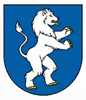                                               S M E R N I C A                      o používaní služobných a súkromných motorových vozidiel                                                            OBCE SLAVEC                                                               Čl.  1                                              Všeobecné ustanovenial. Smernica upravuje základné pravidlá na prevádzku a používanie služobných a súkromných motorových vozidiel zamestnancov obce, rozpočtových organizácií a príspevkových organizácií obce, ako aj zamestnancov obecného úradu vo výnimočných prípadoch a rodinných udalostiach.II. Obec zabezpečuje prevádzku cestných motorových vozidiel vo svojom vlastníctve v súlade s požiadavkami bezpečnej cestnej premávky, najmä :zabezpečuje starostlivosť o motorové vozidlá, vrátane pravidelných servisných prehliadok zabezpečuje bežnú prevádzku motorových vozidiel a mesačné vyhodnotenie spotreby PHMzabezpečuje vzdelávanie vodičov v zmysle zákona NR SR č. 124/2006 Z. z.III. Všetky automobily patriace obci majú uzatvorenú poistnú zmluvu pre prípad poškodenia, zničenia alebo odcudzenia automobilu so spoluúčasťou.    Čl. 2           Všeobecné zásady používania služobných motorových vozidiel                                                        21.Osoby oprávnené používať služobné motorové vozidlo musia spĺňať tieto podmienky :  a/ sú držiteľmi vodičského oprávnenia skupiny B                        b/ bola s nimi spísaná „Dohoda o spoločnej hmotnej zodpovednosti“, kde zamestnanec preberá spoločnú hmotnú zodpovednosť za zverené hodnoty, ktoré je povinný vyúčtovať.2.Zverené služobné motorové vozidlá môžu zamestnanci používať len na splnenia úloh obce vyplývajúcich z ich pracovnej náplne, t.j. na pracovné cesty, na ktoré bola riadne vypísaná a podpísaná „Žiadanka na prepravu .- osôb alebo  nákladu “, ktorá sa vypisuje nad 40 km / cesta tam i späť/. Žiadanka sa predkladá na každú plánovanú jazdu jednotlivo.  Požiadavku na prepravné úkony je potrebné predložiť starostovi  najneskôr v deň služobnej jazdy. 3.Zamestnanec, ktorému bolo zverené služobné motorové vozidlo, je povinný riadiť sa zákonom č. 8/2009 Z. z. o cestnej premávke a o zmene a doplnení niektorých zákonov, touto smernicou upravujúcou používanie služobného motorového vozidla, ako aj pracovným poriadkom a dbať na hospodárnosť prevádzky zvereného vozidla.4.V prípade dopravnej nehody je vodič povinný dodržiavať ustanovenia zákona o cestnej premávke týkajúcich sa povinností vodiča / §4 citovaného zákona/ a účastníka pri dopravnej nehode a škodovej udalosti /§65 a §66 citovaného zákona/.5.Používanie služobného motorového vozidla obce schvaľuje :- starosta obce 6.Pri dlhodobej neprítomnosti starostu obce používanie služobných motorových vozidiel schvaľuje zástupca starostu.7.Stanovište služobného motorového vozidla mimo prevádzky :  stanovište v garážovom priestore  vo vlastníctve obce.                                                             Čl. 3                 Doklady a evidencia služobných motorových vozidiel1.Služobné motorové vozidlo je evidované na obecnom úrade.2.Doklady o každom vozidle sú uložené v spisovom obale:a/ technický preukazb/ nadobúdacie doklady vozidla /faktúra, kúpna zmluva, leasingová zmluva/c/ všetky doklady týkajúce sa poistných udalostí, havárií.3.Všetky ostatné doklady sú usporiadané podľa mesiacov v osobitnom zakladači /kópie faktúr, dodacích listov, servisných služieb, opráv/.4.Na zabezpečenie evidencie a prehľadu o prevádzkových výkonoch, spotrebe PHM, o trasách a cieľoch služobných ciest slúžia nasledovné doklady :a/ žiadanka na prepravuvypisuje ju zodpovedný zamestnanec a podpis zabezpečuje žiadateľ,schvaľuje ju starosta obce a v jeho neprítomnosti zástupca starostužiadanka musí mať poradové číslo, ktoré sa zapisuje do záznamu o prevádzke vozidla. b/ záznam o prevádzke vozidla /vypisuje vodič/ obsahuje:dátumcieľ cesty /mesto, mimo mesta/čas jazdy /od – do /číslo žiadanky na prepravupodpis vodiča a podpis prepravovanej osobyčerpanie PHMpo zaplnení celej strany sa sčítajú najazdené kilometrek „Záznamu o prevádzke vozidla“ sa vypíše tankovanie PHMzáznam o prevádzke vozidla je očíslovanýc/ mesačné vyúčtovanie spotreby PHM vozidiel :slúži ako súhrnný prehľad informácií o nákupe, spotrebe, zostatkoch PHM podľa najazdených kilometrovzapisujú sa všetky potrebné údaje zo „Záznamu o prevádzke vozidla“ a odbere PHMúdaje v mesačnom vyúčtovaní osobných vozidiel sa uvádzajú podľa predtlače v množstve, € a na konci mesiaca sa sčítavajúžiadanky na prepravu po uskutočnení jazdy vozidlom, záznamy o prevádzke osobnej dopravy a doklady k mesačnému vyúčtovaniu sú účtovnými dokladmi a zodpovedný zamestnanec za dopravu tieto predloží do 8 dní po uplynutí kalendárneho mesiaca do učtárne mesta                                                              Čl. 4Povinnosti a činnosť zamestnancov používajúcich zverené motorové vozidlo1.V rámci hospodárnej prevádzky služobných motorových vozidiel je určený  zamestnanec, ktorý zodpovedá za :1bežnú kontrolu motorových vozidiel /umývanie, vysávanie, výmena a dolievanie oleja, brzdovej kvapaliny, výmena pneumatík, zabezpečenie drobných opráv/sledovanie doby platnosti a vykonanie STK a emisnej kontrolyvedenie evidencie v zmysle tejto smernice2.Bežné údržby, opravy a umývanie motorových vozidiel sa bude vykonávať v pracovnom čase. Ak zodpovedný určený zamestnanec nemá služobnú cestu, môžu byť tieto práce vykonávané v iný pracovný deň, prípadne dodávateľským spôsobom.3.Každý zamestnanec, ktorý má zverené služobné motorové vozidlo je povinný chrániť ho pred poškodením, zničením a odcudzením.4.V rámci prevádzky služobných motorových vozidiel je každý zamestnanec, ktorému bolo zverené služobné vozidlo povinný dbať na jeho hospodárne využívanie a to účelným využívaním na pracovných cestách a tiež spotreby PHM.                                                    Čl. 5        Použitie súkromného motorového vozidla pre služobné účely1.Použitie súkromného motorového vozidla pre služobné účely môže v odôvodnených prípadoch povoliť starosta obce a v prípade jeho dlhodobej neprítomnosti zástupca starostu obce.2.Žiadosť o povolenie použitia súkromného motorového vozidla pre služobné účely, prípadne cestovný príkaz, musí obsahovať vecný dôvod použitia, mená spolucestujúcich, smer a cieľ jazdy a tiež číslo havarijného poistenia.3.Za použitie súkromného vozidla pre služobné účely sa poskytuje náhrada podľa zákona č. 283/2002 Z. z. o cestovných náhradách v znení neskorších zmien a doplnkov.                                                     Čl. 6                                    Záverečné ustanovenia1.Za dodržiavanie týchto zásad na používanie služobných a súkromných motorových vozidiel zodpovedajú všetci zainteresovaní zamestnanci.2.Kontrolu dodržiavania smernice bude vykonávať hlavný kontrolór obce.3.Táto smernica bola prerokovaná na Obecnom zastupiteľstve v Slavci dňa 28.03.2018  a nadobúda účinnosť ihneď. 4. Dňom účinnosti tejto smernice sa rušia ,, Zásady používania služobného motorového vozidla“ zo dňa  22.06.2011 schválené OZ Obce Slavec uznesením 39/2011.   V Slavci, dňa 09.01.2018 Vypracoval: Agnesa Genčiová                                                                                      Gejza Ambrúš                                                                                 starosta obce Slavec 